omO									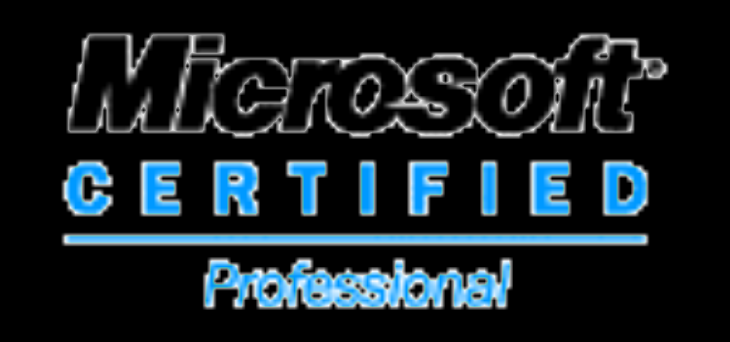 Career Objective:To join with a team of professional management which offer challenging assignment for organizational growth with career advancement.	Educational Profile:B. TECH (IT) graduated under Anna University with percentage 72, 2001- 2005H.S.C from State Board, Tamil Nadu with percentage 85.5, 2000-2001S.S.L.C from Matric, Tamil Nadu with percentage 71, 1998-1999Certification:	Microsoft Certified Professional in Developing and Implementing Web Applications with Microsoft Visual Studio.NET (070-305)Work Experience Strong Knowledge Of  Microsoft Technologies With Experience of 15+  years, Posses Expertise in SharePoint online/365/2019/2016  Architecture Design\ Development\Administration,C#.net,VB.Net,.Net Framework4.0(C#4.0,asp.net,LINQ,WCF),SPFX,Xaml,webservices,REST,K2,Javascript,JSON,JQuery,React.JS,SQL Server 2005/2008/2012,SQL Reports, SharePoint Migration,  Dynamics CRM 365, Oracle Pl/SQL, Power BI Skilled at Progressing from problem statement to well-documented designs	Responsibilities include:Adhere to project requirements and minimize rework.Manage application development and implementation projects to ensure on budget, and on time according to the scheduled implementation and delivery dates.Develop and Design Application Framework and ArchitectureDevelop applications according to the requirements towards design and functionality.Minimal number of bugs/defects in a software application, both during testing and post release maintenance and support.Develop application’s user manuals.Code, develop, test, debug, and comment program modules.Design and develop applications interfaceMentor Team Members and code review with adherence to company standardsContinuous Integration and Deployment (CI/CD)Module Development in Dynamics 365 CRM Sales, Collection, and InvoicesTechnical ExpertiseCurrent EmployerCompany			:    Technology Control CompanyPosition			:     Lead Developer/Tech LeadDuration			:     From Jan- 2020Client Name: TCC, General Investigation BureauProject: Intranet Portal Integrated with Services Develop, Design and Architect Intranet PortalDevelop custom features, solutions, Workflows, web parts and application pages for the Intranet portalMS Teams Integration with. SharePoint Online 365, Sharing and uploading the Documents using SharePoint Hybrid Model On-premisesDeveloped and Integrated Various Projects with SharePoint Intranet Portal like Asset Management, leave management System, Payroll Integration, Performance and talent management, Attendance Integration with Internal departments and acts a Liaison between Internal CustomersOracle E Business Suite and SAP Integration Played a Key role in Administrating the Applications using SharePoint 365/2019 Central Admin, PowerShell (Deployment/Upgrade/Monitoring)Actively Used SharePoint 365/2019, SPFX, CSOM, Entity Framework Model, Oracle E Business Suite, SQL Server 2016, c#.net, jQuery, React.js, Node.js, Power Apps REST, WCF, web servicesPrevious EmployerCompany			:     SAMBA, Saudi Arabia      (Sponsor - CSE)		Position			:     Lead Developer\Architect (SharePoint/.Net)Duration			:     From May- 2018- Jan 2020Client Name: Saudi American Bank (SAMBA)Project: SAMBA Portal Develop, Design and Architect Intranet PortalDevelop custom features, solutions, Workflows, web parts and application pages for the Intranet portalDeveloped and Integrated Various Projects with SharePoint Intranet Portal like Time Management System, leave management System, learning management System, Payroll Integration, Salary System, Overtime Integration, Attendance Integration with Internal departments and acts a Liaison between Internal CustomersSAP Integration Played a Key role in Administrating the Applications using SharePoint 2019 Central Admin, PowerShell (Deployment/Upgrade/Monitoring)Actively Used SharePoint 2019, CSOM, Entity Framework Model, SQL Server 2016, c#.net, jQuery, Node.js, REST, WCF, web servicesPrevious EmployerCompany			:     Nesma Telecom and Technology     (Ministry of Interior, Riyadh)Position			:     Lead Developer(Sharepoint/.Net)Duration			:     From Aug 2015- Apr 2018Client Name: Ministry of Interior RiyadhProject: MOI Portal Develop, Design and Architect MOI Intranet PortalDevelop custom features, solutions, Workflows, web parts and application pages for the Intranet portal.Develop Various Projects like Help Desk, Incidents, Crimes, Legal Affairs, Archiving System, Rules, and Instructions for MOI Internal departments and acts a Liaison between Internal CustomersPlayed a Key role in Administrating the Applications using SharePoint 2016 Central Admin, PowerShell (Deployment/Upgrade/Monitoring)Actively Used SharePoint 2016, SPFX, CSOM, Entity Framework Model, SQL Server 2013, c#.net, jQuery, React.js, Node.js, REST, WCF, web servicesPrevious EmployerCompany			:     Soroof Management Solution     (Occupied for SIPCHEM and Various Projects)Position			:     Lead DeveloperDuration			:     From Jan 2013- July 2015Client Name: SIPCHEM, Dhahran Aramco School, National Security Council RiyadhIntegration between SharePoint 2013 and Oracle ERP SystemMigration of Oracle ERP workflows to SharePoint WorkflowsMigration of Oracle Content Management to SharePoint Content ManagementExtensively involved in building the ‘SharePoint Expertise’ as a vertical unit in the Organization to showcase the clients about our capability, expertise, and achievement in SharePoint platforms, which returned as to own many SharePoint projects.Project: Sahara Hr.Role: Analysis, Development, Testing, DeploymentClient Name: Sahara Petrochemical Company, Saudi ArabiaThe Project was developed for Sahara Petrochemical Company, Saudi ArabiaThe main modules are Applicant Registration, Vacancy Specification, Applicant Evaluation and Applicant Search EngineThe Project   maintains the details of applicants who has registered for the job with Sahara Petrochemical Company and in order to evaluate the applicants by the HR, a Well-formed structured Application has been designed and implemented to trace the applicant Info and also an advance Search Engine has been developed to Search the Applicant Information with his relevant statusThe Project was developed by C#.net using Asp.Net 4.0, JavaScript, ADO.Net, SQL Server 2012, Crystal reportsPrevious EmployerCompany			:    National bank of Abu DhabiPosition			:     Senior Developer Duration			:     From Sep-2011 to Nov-2012Project: UAEFTS Application“FTS” stands for Funds Transfer System. The UAEFTS is a funds transfer mechanism in the UAE wherein transfer of money takes place from one Bank to another through the UAE’s Central Bank system. The main objective of the system is to route all the AED Payments (Dirham) Transactions through the UAFTS System, The UAEFTS is the country’s Real Time Gross Settlement System (RTGS)   Settlement of AED payments in real time Transaction status to all partiesEnsures finality    Same value date credit to the beneficiary The project was  developed for NBAD  which acts as a bridge where payments made with different channels will be routed through this system both inward as well as the outward transactions, which converts into a SWIFT message and  will  be sent to the central bank for processingThe custom workflow stages have been implemented to display all the settlements in NBAD portal Using SharePoint 2010 The Project was developed under MVVM Architecture with an Entity Framework Model using                C#, Asp.net 3.5, Silverlight, LINQ and SQL Server 2008 which was built with Silverlight Business Application.Previous EmployerCompany			:     Cognizant Technology Solutions, CMMI Level 5 company Position			:     Associate-Senior Developer Duration			:     From Dec-2009 to June-2011Client Name: Northland Insurance, Minnesota-USProject 1: North link Integrated PortalRole: Senior SharePoint Developer/AdministratorDesigned and implemented the Intranet Portal called ‘Northlink Integrated Portal’ for insurance Operations department in TravelersDesigned the taxonomy and server farm for the below major SharePoint portalNorthlink Integrated Portal –Northlink Operation DepartmentGroup World – Organization Intranet Portal.Acted as a lead developer in providing the design, technical solution in all the portal development. Worked with Microsoft Consultant to design Architecture, Server Farm topology and configuration for Portal standardization for Northlink.Developed and implemented the branding, custom features and web parts for Northlink Ops Integrated Portal.Developed a standard for development team for development, testing and implementation.Handled the implementation phase for the entire portals.Designed, developed, and implemented ‘North link Information Repository’ project using C# and SharePoint 2010Project 2: North link ApplicationThe Project was developed for the US client named Travelers, an indemnity insurance company. The Northlink web and windows application is an enhancement of Northstar systems which is client server applicationThe purpose of the application is to provide the agents ability to enter, rate, maintain and issue the binding and commercial Auto policies the agents sells from his officeAs a web application North link has additional features like web submission, policy quoting, policy issuance functionsThe project was also implemented to manage the Travelers agents and employee’s day to day work. The users can share the documents and schedule a meeting within the team. Users have a personal site to display the information, meetings, and pending documentsThe Project is developed under Multitier Architecture under C#.net, Asp.net 2.0, with Ajax, jQuery and SQL server 2008.Project 3: Webfund6Role: Responsible for requirement collection, analysis, coding, testing and maintenance.Client Name: Friends Provident plc., UK; Investec, UK; Johambro, UK; Allenbridge, UK.Web Based Application provides information about the funds for the clients and to the public. There are going to be two kinds of users. One is admin and one is client. Admin will be having provision to edit details. In the funds list page, the provision will be provided to display the funds for the particular client. The User or the Client can view the status and the performance of the fund at any time. Both cumulative and discrete performance can be viewed in tabular formats and in graphical representation such as line graphs, Bar charts. All the price details can be viewed so that the public can decide on investing their money.The Project is developed under C#.net usingAsp.net 2.0, ado.net with Ajax and SQL server 2005Project 4: Webfund6Trustnet.comRole: Responsible for requirement collection, analysis, coding, and TestingClient Name: Financial Express, UK.Web Based Application provides information about the fund’s information for the customers. This site is the leading fund information provider in UK. This site provides information about funds in the form of education guides, help, section wise funds, sector wise, performance wise, risk level, fact sheets, Comparison graphs and also manager’s information including their history along with the history of the funds managed by the manager.The Project was developed under C#.netusingAsp.net 2.0, ado.net with Ajax and SQL server 2005.Previous EmployerCompany			:     I Soft R & D Multinational (p) ltd,Position			:    Senior Software EngineerDuration			:     From Sep-08 to Nov-09Projects: LorenzoRole: Responsible for requirement collection, analysis, coding, testing and maintenance.The Project was developed for National Health Services, UK Government, this is One of the world biggest health care project, this project is an complete web as well as windows based Application Provides Health care Information about the Patients, clinical Management, Hospital Management, Organization Management, the Main goal Of the Project is to make the Patients and clinical Information available throughout globally registered under National Health ServicesThe Project is developed under MVC Architecture under vb.net, C# using Asp.net 2.0, ado.net with Ajax and SQL server 2005/2008.Previous EmployerCompany			:     Trinity Signal Technology (p) Ltd,Position			:     Software EngineerDuration			:     From Dec-05 toJuly-08Project: Trial BalanceRole: DeveloperClient Name: Mahasemam (NGO)The Project was Developed for a Microfinance Company,The Project maintains the details of the Trail Balance, Receipt and payments and about the loan issues in Daily or Monthly basis, This system maintains the resource information of the members, assets and helps to change/delete information by the Branch Manager, Field Data Officer and Administrator, This Project is also Implemented for the Subsidiary of the Mahasemam Organization: such as Power Trust, Smile This information can be share across the corporate.The Project was developed under C#.net, ado.net with SQL server.Achievements: Scored 1000/1000 in Microsoft Certification Professional Exam in Developing                       And Implementing Web Applications with Microsoft Visual Basic .NET Visual Studio.NET (070-305)Specific reason for job change: Willing to Relocate to Internationally, Seeking for a position with a Standard organization, which will enable me to apply my educational and creative skills and have the opportunity to develop in-depth knowledge of the profession, seeking a challenging rolePersonal profile:Father's Name			:	S. Abdul SalamDate of Birth			:	24/04/1984Age 				:	34Sex				:	MaleMarital Status			:	marriedLanguages			:	English and Tamil.Passport No                           	:	J7689905	Permanent Address		:	8-1-10, Cauvery Nathi Street,M.G.Nagar,Madurai-625014.Tamil NaduIndia.Phone				:	+966543067710DeclarationI hereby declare that the above information furnished by me is true to the best my knowledge.	YOURS TRULYA. MANZOOR ALIPackagesSharePoint 365/online /2019/2016, SPFX, C#.net, VB.net, ASP.Net, MVC, .Net Core, React Frame LINQ, webservices, WCF, REST, PowerApps, Power Platform, Office 365, Dynamics CRM 365, XRM ToolboxProgramming LanguagesC#, C, C++, VB, Java basicsScripting LanguagesHtml, JavaScript, xml, Ajax, jQuery, Angular, React, Node.jsData BaseSQL Server 2016, Oracle PL/SQL, SSIS, SSRSModeling Language		UMLToolsVS2019, SP Designer, Telerik, Infragistics, VSS, TFS, Azure DevOps